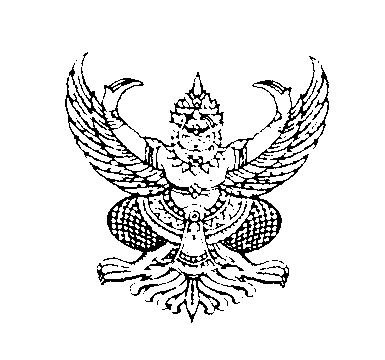 ประกาศเทศบาลตำบลห้วยยอดเรื่อง   เปิดเผยราคากลางโครงการก่อสร้างถนน ค.ส.ล.พร้อมรางระบายน้ำ ค.ส.ล.ถนนเทศบาล 7 ซอย 2 (ข้างโรงเรียนเทศบาลห้วยยอดวิทยา)………………………………………………………………………… 	 	ด้วยเทศบาลตำบลห้วยยอด จะดำเนินการก่อสร้างถนน ค.ส.ล.พร้อมรางระบายน้ำ ค.ส.ล.ถนนเทศบาล 7 ซอย 2 (ข้างโรงเรียนเทศบาลห้วยยอดวิทยา) ขนาดกว้าง 5.00 เมตร ยาวไม่น้อยกว่า 144 เมตร หนา 0.15 เมตร พร้อมก่อสร้างรางระบายน้ำ ค.ส.ล. ขนาดกว้าง 0.50 เมตร ยาวไม่น้อยกว่า 108 เมตร ลึก 0.60 – 0.80 เมตร เพื่อให้การปฏิบัติถูกต้องตามระเบียบกระทรวงการคลังว่าด้วยการจัดซื้อจัดจ้างและการบริหารพัสดุภาครัฐ พ.ศ.2560 และหนังสือกระทรวงการคลังที่ 0405.3/ว 453 ลงวันที่  3  ตุลาคม  2561 จึงขอเปิดเผยราคากลางโครงการก่อสร้างถนน ค.ส.ล.พร้อมรางระบายน้ำ ค.ส.ล.ถนนเทศบาล 7            ซอย 2  เป็นเงิน 1,368,000.- บาท (หนึ่งล้านสามแสนหกหมื่นแปดพันบาทถ้วน) รายละเอียดตามเอกสารแนบท้ายประกาศนี้ 		จึงประกาศมาเพื่อทราบโดยทั่วกันประกาศ  ณ วันที่    18  เดือน กุมภาพันธ์  พ.ศ. 2562 					(นายธวัชชัย  วรพงศ์พัฒน์) 					นายกเทศมนตรีตำบลห้วยยอดแบบ บก.01ตารางแสดงวงเงินงบประมาณที่ได้รับจัดสรรและราคากลางในงานจ้างก่อสร้าง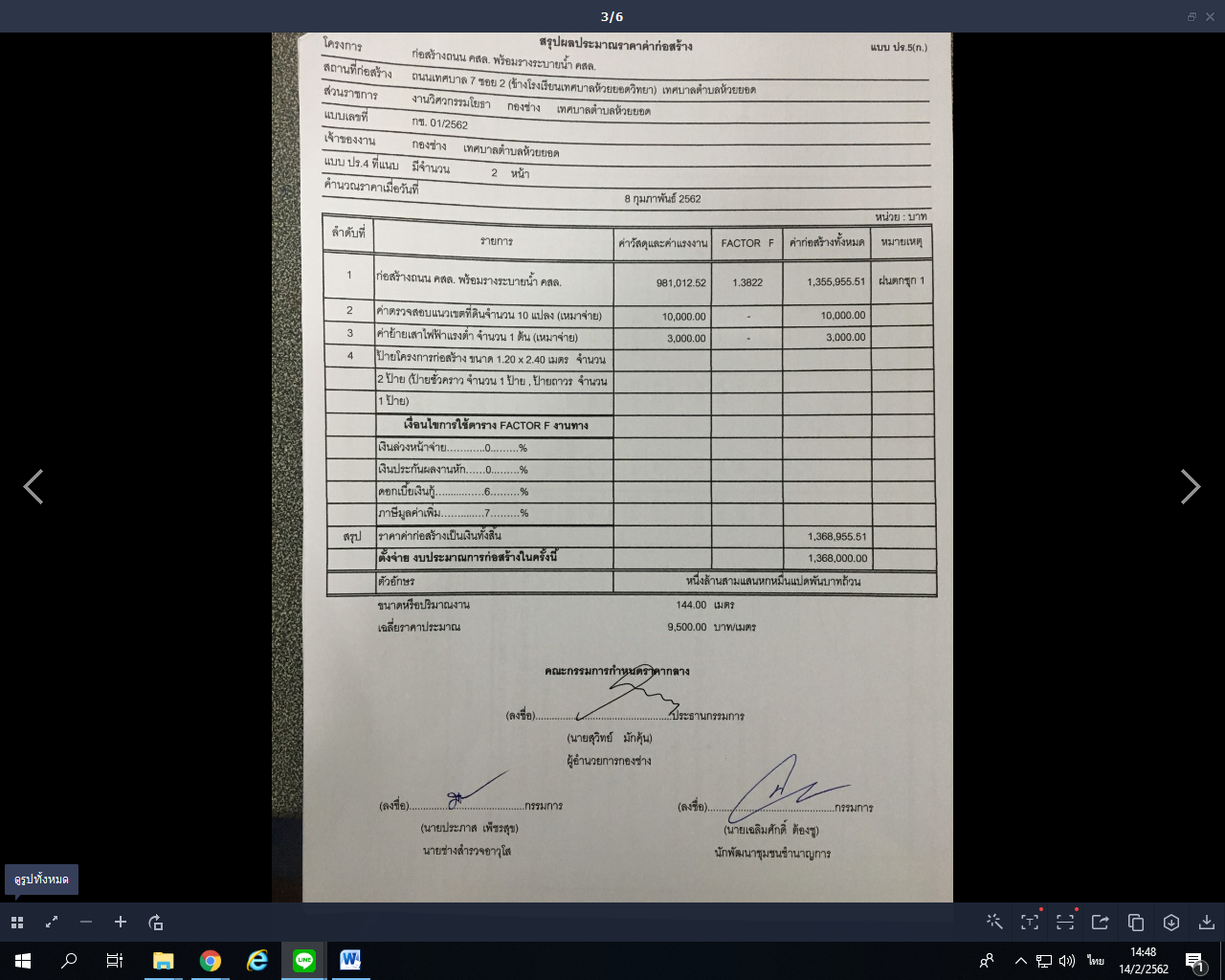 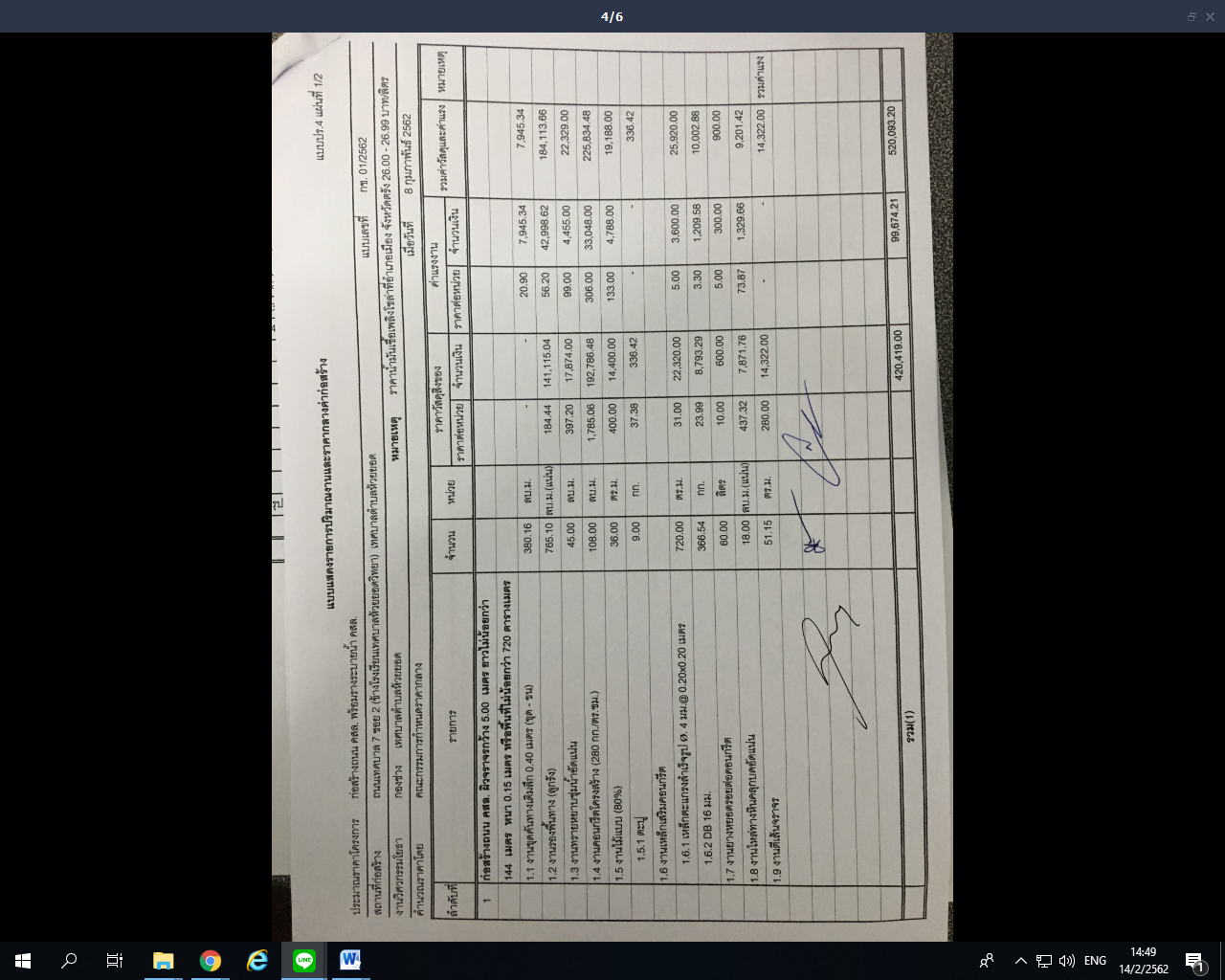 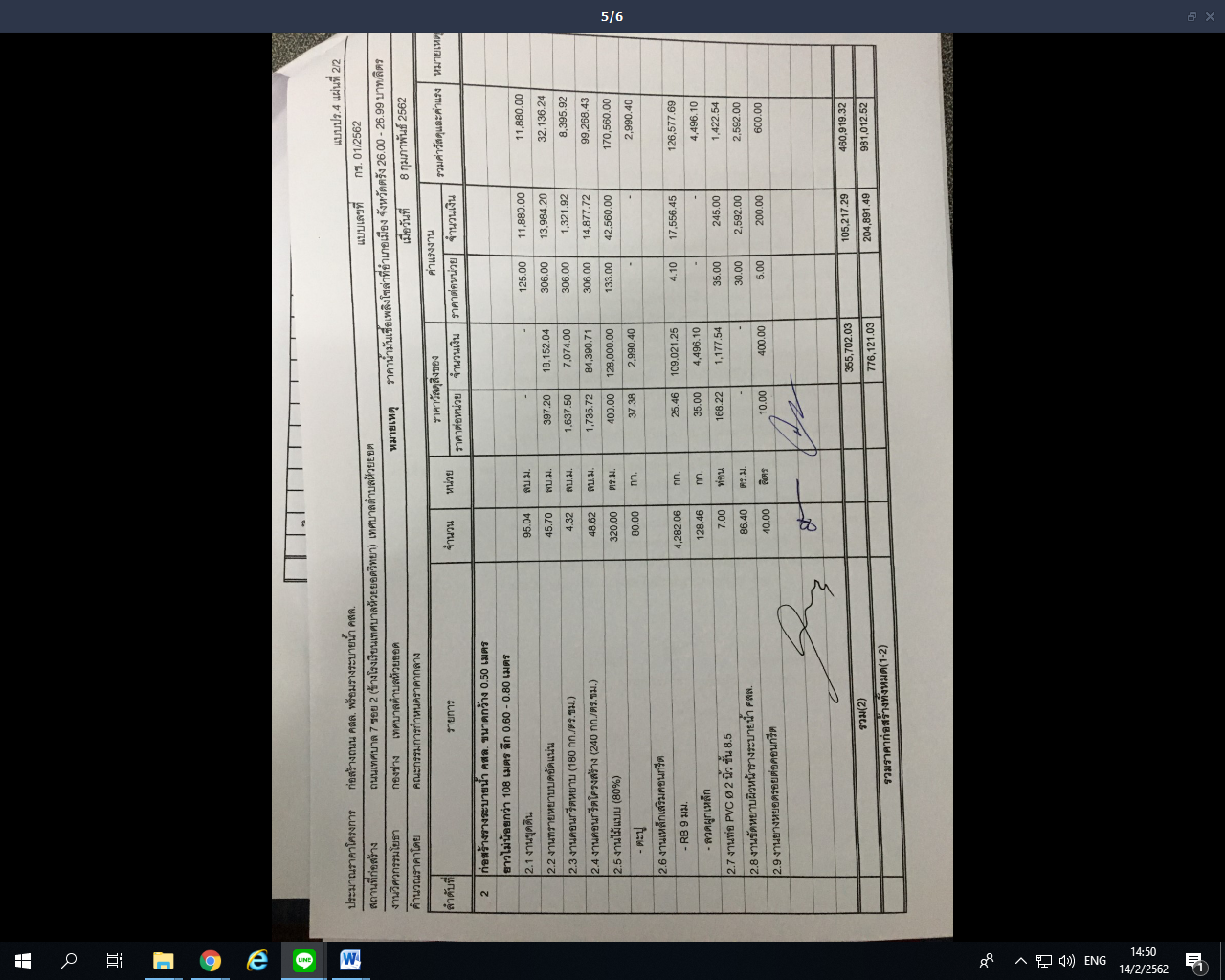 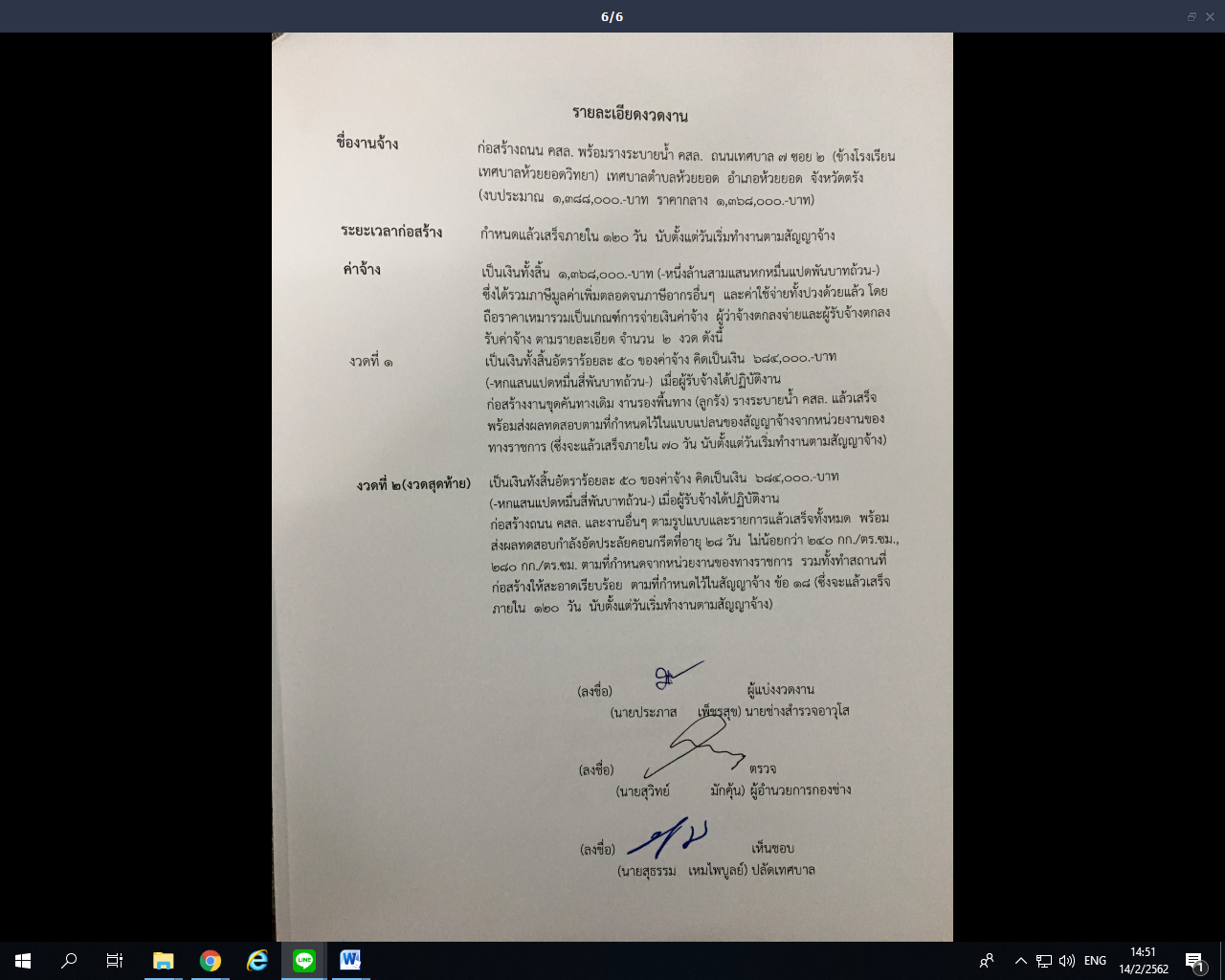 